	Comprehensive Care Plan for BPAP Therapy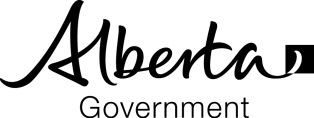 B-CCPThe information on this form is being collected and used by Alberta Health pursuant to sections 20, 21, 22 and 27 of the Health Information Act and sections33, 34, 39 and 40 of the Freedom of Information and Protection of Privacy Act (FOIP) for the purpose of providing and determining eligibility for health benefits under the Alberta Aids to Daily Living and Extended Health Benefits Regulation. If you have any questions about the collection of this information, you can contact Alberta Aids to Daily Living Program, 10th Floor, Milner Building, 10040 – 104 Street NW, Edmonton, Alberta T5J 0Z2 Telephone: 780-427-0731 Fax: 780-422-0968.This form is completed by the BPAP Specialty Supplier with input from the Client's  physician, clinician in the sleep clinic  or other healthcare professionals when appropriate. It is completed if the Client has not achieved BPAP compliance of at least 4 hours per day for 70% of the time. 1.   Client's Name (Last, First)			PHN4   Dry stuffy nose 	8  Gastric distention from swallowing airFor other (please specify)b)  Detail the activities (with dates) that have been done so far to achieve BPAP compliancec)  Potential solutionsd)  Timeline proposed to resolve the barrier(s)3.	SignaturesName with Designation (Please PRINT)	Date (yyyy-mm-dd)Signature of the ClinicianName (Please PRINT) 	Relationship to Client	Date (yyyy-mm-dd)Signature of Client/Individual for ClientNote: Client or individual for Client's signature is required. If it is missing, BPAP funding extension request will not be processed.4.   Additional CommentsAADL10946 (2017/11)	Page 1 of 12.Details of the comprehensive plana)  Barriers to treatment1    Lack of understanding of benefits5Poor mask fit/ air leak9  Chronic sinus congestion2   Insomnia6Dyssynchrony10 Pressure ulceration or skin breakdown3   Poor tolerance of high BPAP pressure7Anxiety or claustrophobic v;claustrophobia